ELECTRONIC SUPPLEMENTARY MATERIAL Article Title: Risk of Acute Liver Injury in Agomelatine and Other Antidepressant Users in Four European CountriesJournal: CNS DrugsAuthors:Manel Pladevall, MD, MSc; Anton Pottegård, MSc, PhD; Tania Schink, MPH, PhD; Johan Reutfors, MD, PhD; Rosa Morros, MD, PhD; Beatriz Poblador-Plou, MPH, PhD; Antje Timmer, MD, MS; Joan Forns, MPH, PhD; Maja Hellfritzsch, MD; Tammo Reinders, MSc; David Hägg, PhD; Maria Giner-Soriano PharmD, PhD; Alexandra Prados-Torres MD, PhD; Miguel Cainzos-Achirica, MD, MPH; Jesper Hallas, MD, DMSc; Lena Brandt, MSc; Jordi Cortés, MSc; Jaume Aguado, MSc; Gabriel Perlemuter, MD, PhD; Bruno Falissard, MD, PhD; Jordi Castellsagué MD, MPH; Emmanuelle Jacquot, MD; Nicolas Deltour, MSc; and Susana Perez-Gutthann, MD, MPH, PhDCorrespoding author:Manel Pladevall-Vila, MD MScRTI Health Solutions, Av. Diagonal 605, 9-1 08028 Barcelona, SpainTelephone: + 3493.241.7768Mobile phone: +34.626.896.394Fax: + 3493.414.2610E-mail: mpladevall@rti.orgOnline Resource 1.	Characteristics of the DatabasesICD-10 = International Statistical Classification of Diseases and Related Health Problems, 10th Revision; ICD-10-CM = International Statistical Classification of Diseases and Related Health Problems, 10th Revision, Clinical Modification; ICD-10-GM = International Statistical Classification of Diseases and Related Health Problems, 10th Revision, German Modification; ICD-9-CM = International Classification of Diseases, Ninth Revision, Clinical Modification; ICPC = International Classification of Primary Care; OPS = Operationen- und Prozedurenschlüssel.Note: The term “filled prescriptions” is equivalent to dispensed medications.Online Resource 2. List of Study Exclusion CriteriaTo control for potential confounding factors, the study cohort was restricted to patients without a history of liver disease or risk factors for liver disease. Therefore, patients with any of the listed conditions recorded as primary or secondary discharge diagnoses at any time before the start date were excluded from the study:Acute and subacute liver disease including viral and other infectious or toxic hepatitisChronic liver diseases, such as cirrhosis or fibrosis of the liver, alcoholic liver disease, chronic toxic liver disease, hemochromatosis, Wilson disease, deficit of alpha-1-antitrypsin, and Budd-Chiari syndromeDisorders of bilirubin excretion such as Gilbert’s syndrome and Crigler-Najjar syndromeChronic biliary or pancreatic diseaseRisk factors for liver disease: alcohol use disorder, heart failureMalignancyHuman immunodeficiency virus (HIV) infection/AIDSLiver or other organ transplantDrug abuse and dependenceHistory of paracetamol intoxicationJaundice (excluding neonatal jaundice)HepatomegalyOther and unspecified disorders of the liverNon-specific elevation of levels of transaminase and lactic acid dehydrogenase (LDH)Patients with a history of infectious liver injury or HIV/AIDS (who have a higher risk of viral hepatitis than the general population) were excluded from the study cohort because the focus of this study is non-infectious ALI.Online Resource 3. List of Specific and Nonspecific Codes for Acute Liver Injury Used in the Three Study EndpointsICD-9-CM = International Classification of Diseases, 9th Revision, Clinical Modification; ICD-10-CM = International Statistical Classification of Diseases and Related Health Problems, 10th Revision, Clinical Modification; LDH = lactic acid dehydrogenase.Online resource 4. Drugs (Generic Name and ATC code) Considered as Concurrent Use of Hepatoxic Drugs, by Predominant Injury PatternALT = alanine aminotransferase; AST = aspartate aminotransferase; ATC = Anatomical Therapeutic Chemical (classification system); NSAIDs = non-steroidal anti-inflammatory drugs; TB = total bilirubin.Sources: Navarro and Senior (2006).a Chalasani et al. (2008).b Shin et al. (2013).c FDA (2009)Online Resource 5.	Key Potential Confounders, Method of Control in the Analysis, and Time of Ascertainment— = not applicable.a Only some data sources will have variables appropriate to measure socioeconomic status. If a data source can provide information on socioeconomic status, the variable will be described in detail in the corresponding adaptation of the statistical analysis plan.b Includes all available time before the start date and up to but not including the index date.c Difficult to obtain in databases.d Only person-time during follow-up will be excluded.e Most components are already addressed through restriction and censoring.f Available only in SIDIAP and EpiChron, Spain, and in GePaRD, Germany. The timing of this variable includes available time beginning with the study start date and up to but not including the index date.Online Resource 6.	Summary of the Cohort Description Across the Five Data Sources in the Citalopram and Agomelatine CohortsIQR = interquartile range; SD = standard deviation N.A. = not available.Online Resource 7.	Case-Control Analysis: Cases of ALI Hospitalisation in the Five Data Sources (Primary Endpoint) and Adjusted Odds Ratios, by Potential Confounding FactorsALI = acute liver injury; CI = confidence interval; GP = general practitioner; NA = not applicable; OR = odds ratio."-" indicates that the variable was not included in the final multivariable model.NOTE: Confounders included in the final multivariable model were those with reported adjusted ORs in this table. Age, sex, and calendar year are not reported for either the crude or the adjusted analysis because these variables were used for matching. Prespecified variables that were not included in the final multivariable model in any of the five data sources are not presented.a Binary variable (yes/no). Only the presence of the condition is presented. The reference category was not having the condition.b Categories for number of outpatient visits: 0-4, 5-9, 10-19, and 20+.c Categories for number of hospitalisations: 0 and 1 or more.Online Resource 8.	Age- and Sex-Standardised Incidence Rates of ALI (Primary Endpoint) for Current Use of Each Drug for Depression in the Five Data SourcesALI = acute liver injury; CI = confidence interval; IR = incidence rate.a Incidence rates are calculated per 100,000 person-years.“-” indicates that no cases of ALI were captured, and therefore, the IR could not be calculated.Online Resource 9.	Forest Plot of Adjusted Odds Ratios for ALI
(Primary Endpoint) for Current Use of Each Study Drug for Depression Compared With Current Use of Citalopram (Individual OR Results by Data Source and Combined OR Estimates)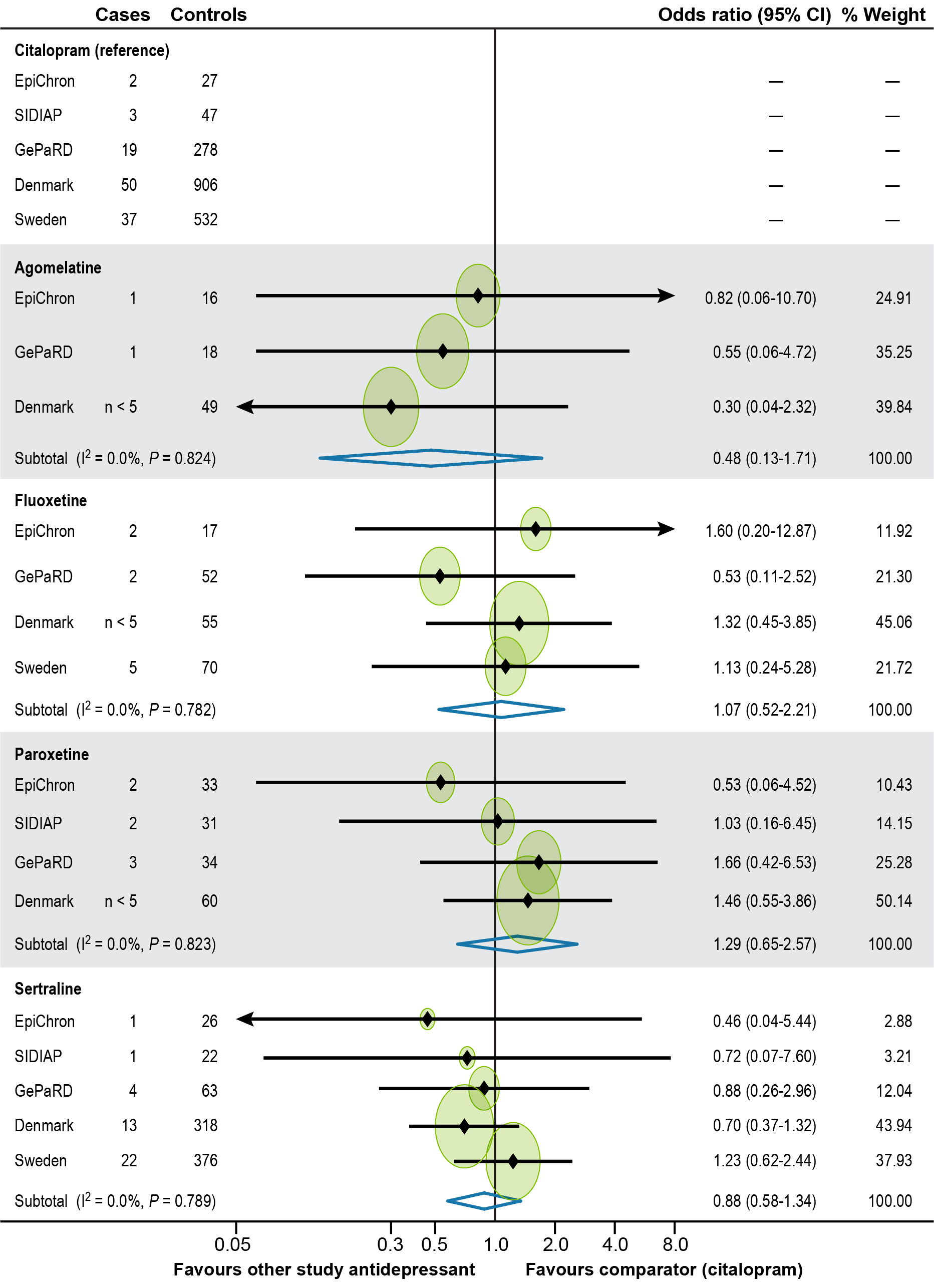 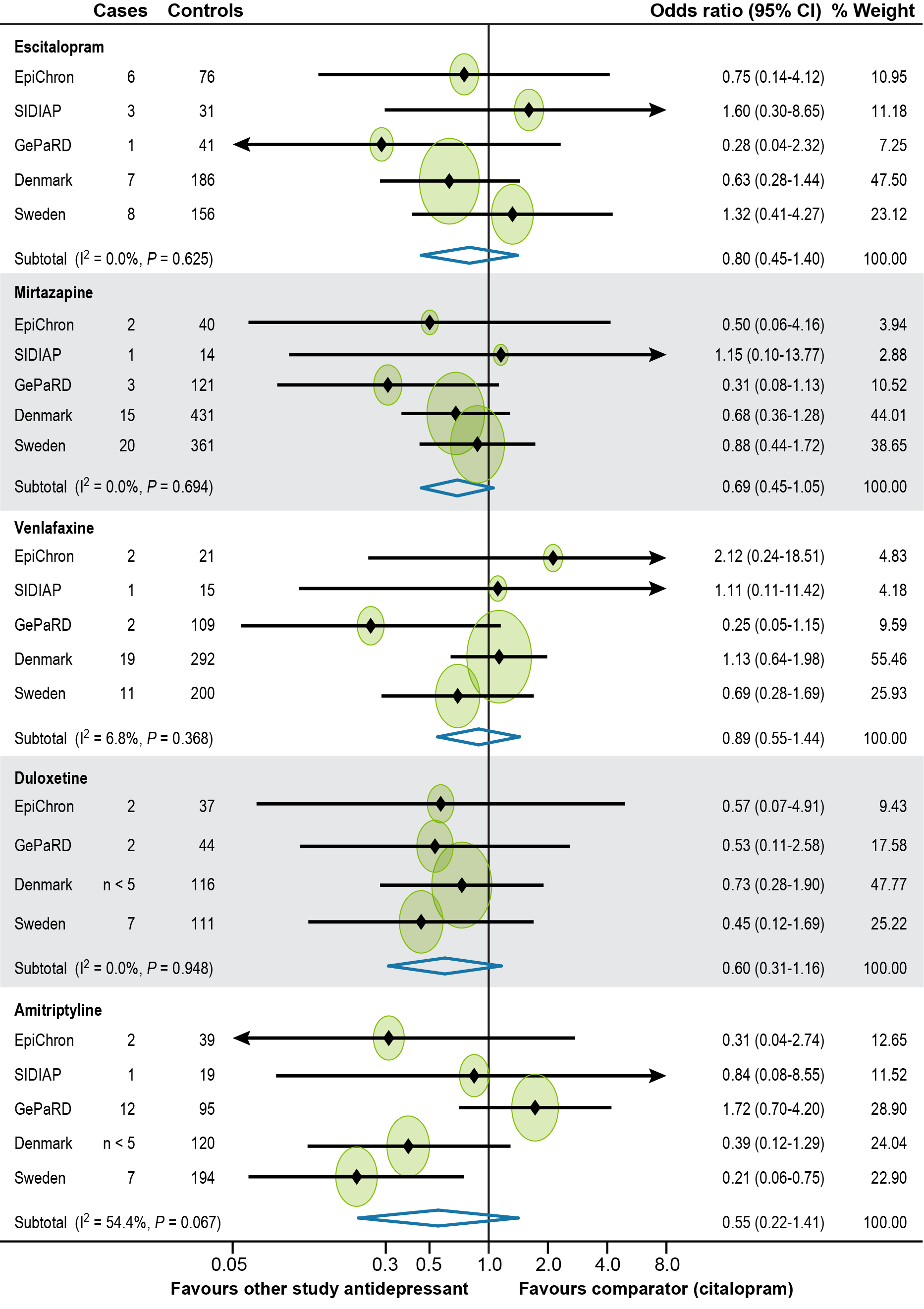 ALI = acute liver injury; CI = confidence interval; OR = odds ratio.Note: Homogeneity was assessed with the I2 statistic, and the results were combined using random-effects models. For those drugs for depression with an I2 ≤ 30%, the estimates obtained by using fixed-effects models were similar.Note: The analysis included 472 cases of the primary endpoint and 9,438 controls. Cases and controls displayed in the forest plot are only those identified among current users. Due to data protection policies, the exact number of cases could not be provided when the number of cases was less than 5. Subtotal refers to the combined OR estimates obtained by the meta-analysis. The size of the circles around the point estimates in the plot is proportional to the weight of each data source.Online Resource 10.	Forest Plot of Adjusted Odds Ratios for ALI
(Secondary Endpoint) for Current Use of Each Study Drug for Depression Compared With Current Use of Citalopram (Individual OR Results by Data Source and Combined OR Estimates)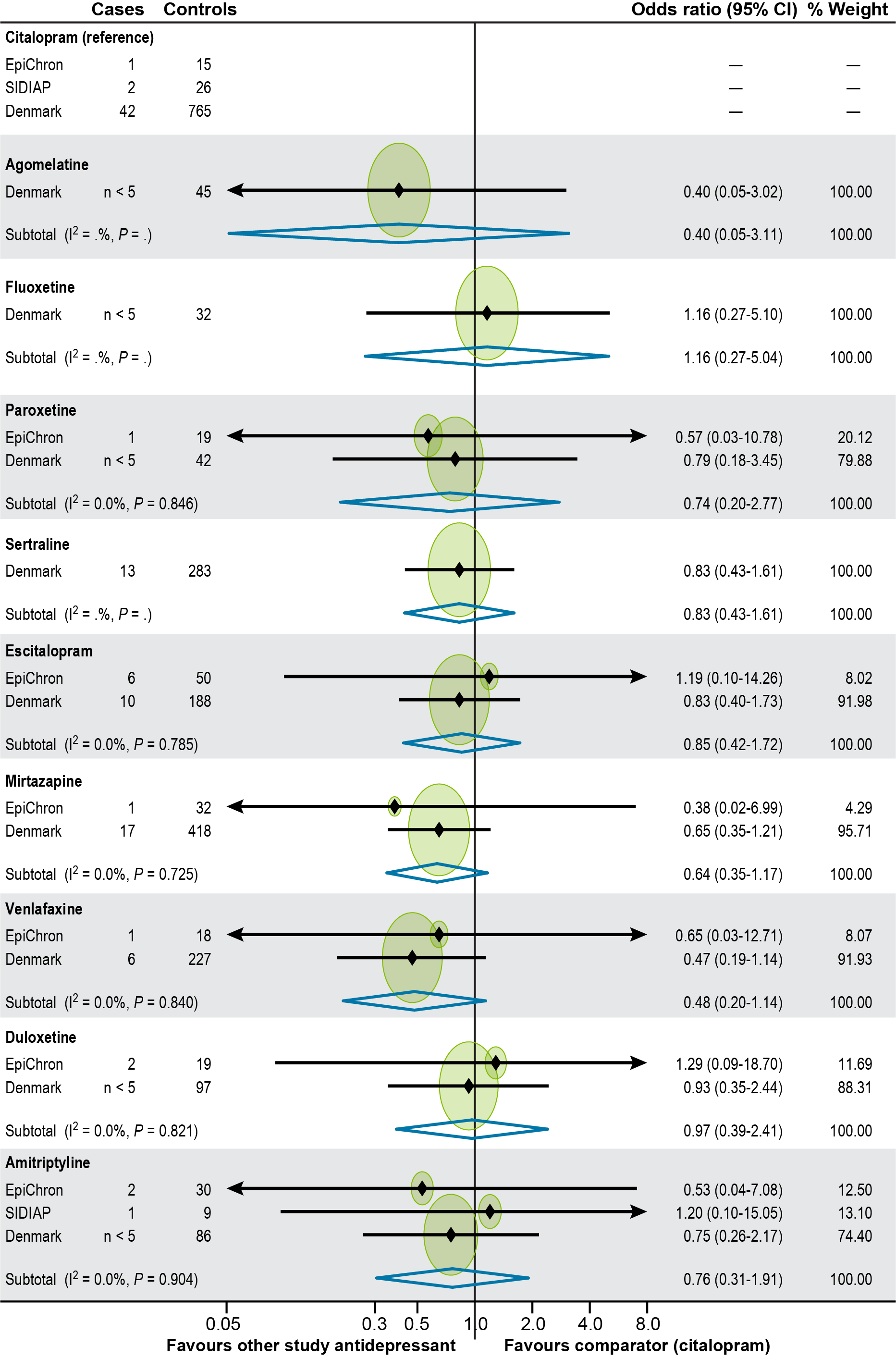 ALI = acute liver injury; CI = confidence interval; OR = odds ratio.Note: Homogeneity was assessed with the I2 statistic, and the results were combined using fixed-effects models. The analysis included 178 cases of the validated secondary endpoint and 3,540 controls. Cases and controls displayed in the forest plot are only those identified among current users. For agomelatine, fluoxetine, and sertraline, cases of the validated secondary endpoint were found only in the Danish National Health Registers. Due to data protection policies, the exact number of cases could not be provided when the number of cases was less than five. Subtotal refers to the combined OR estimates obtained by the meta-analysis. The size of the circles around the point estimates in the plot is proportional to the weight of each data source.Online Resource 11.	Forest Plot of Adjusted Odds Ratios for ALI
(Tertiary Endpoint) for Current Use of Each Study Drug for Depression Compared With Current Use of Citalopram (Individual OR Results by Data Source and Combined OR Estimates)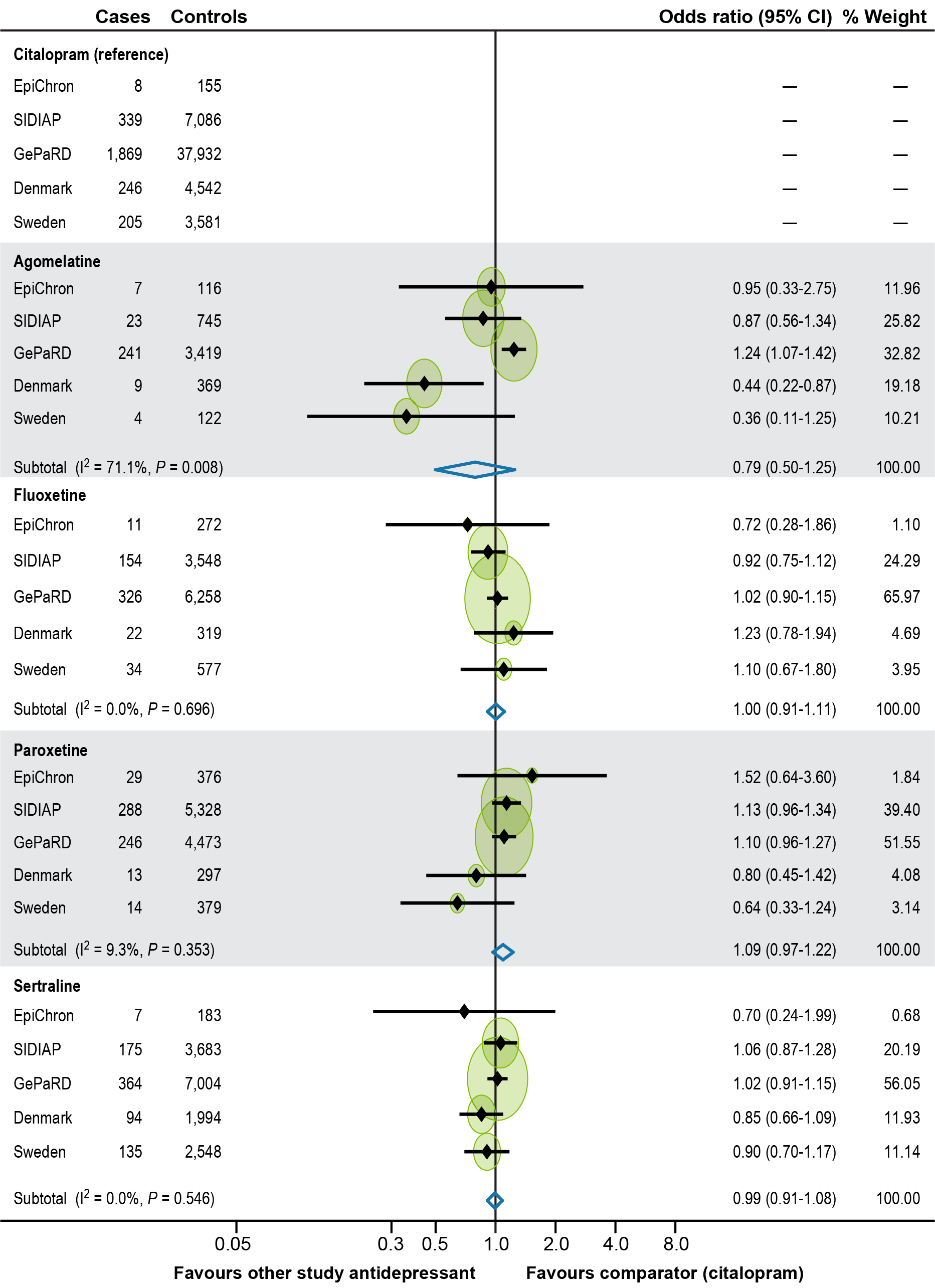 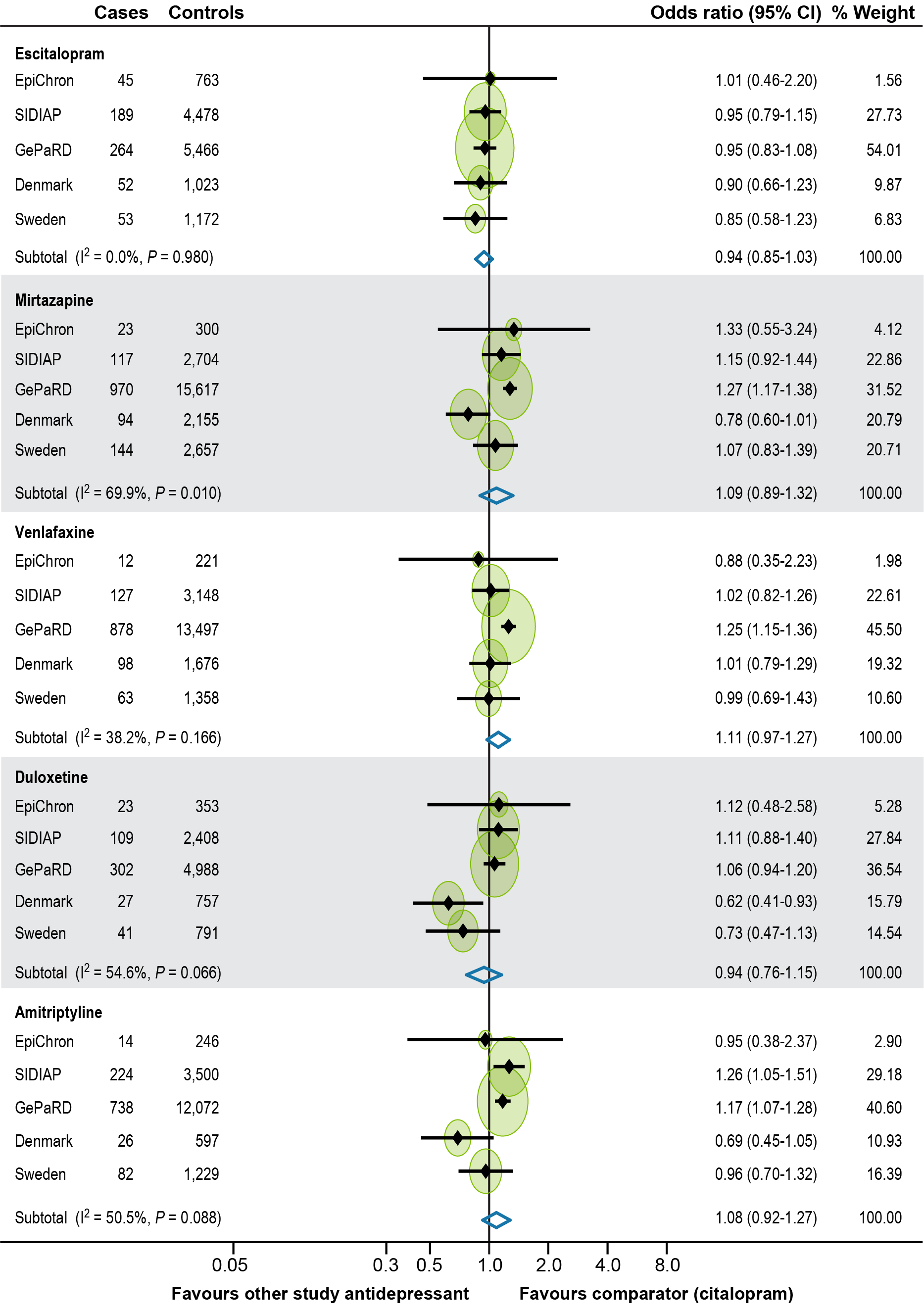 ALI = acute liver injury; CI = confidence interval; OR = odds ratio.Note: Homogeneity was assessed with the I2 statistic, and the results were combined using random-effects models. For those drugs for depression with an I2 ≤ 30%, the estimates obtained by using fixed-effects models were similar.Note: The analysis included 17,118 cases of the tertiary endpoint and 342,070 controls. Cases and controls displayed in the forest plot are only those identified among current users. Subtotal refers to the combined OR estimates obtained by the meta-analysis. The size of the circles around the point estimates in the plot is proportional to the weight of each data source.Online Resource 12.	Agomelatine Results Overall and by Data Source for Tertiary EndpointALI = acute liver injury; CI = confidence interval; NA = Not applicable; OR = odds ratio."-" indicates that the model did not converge.Note: Adjusted for confounding factors; the list of confounders differed by data source.Online Resource 13.	Forest Plot of Adjusted Odds Ratios for ALI (Tertiary Endpoint Including Only Validated Cases) for Current Use of Each Study Drug for Depression Compared With Current Use of Citalopram (Individual OR Results by Data Source and Combined OR Estimates)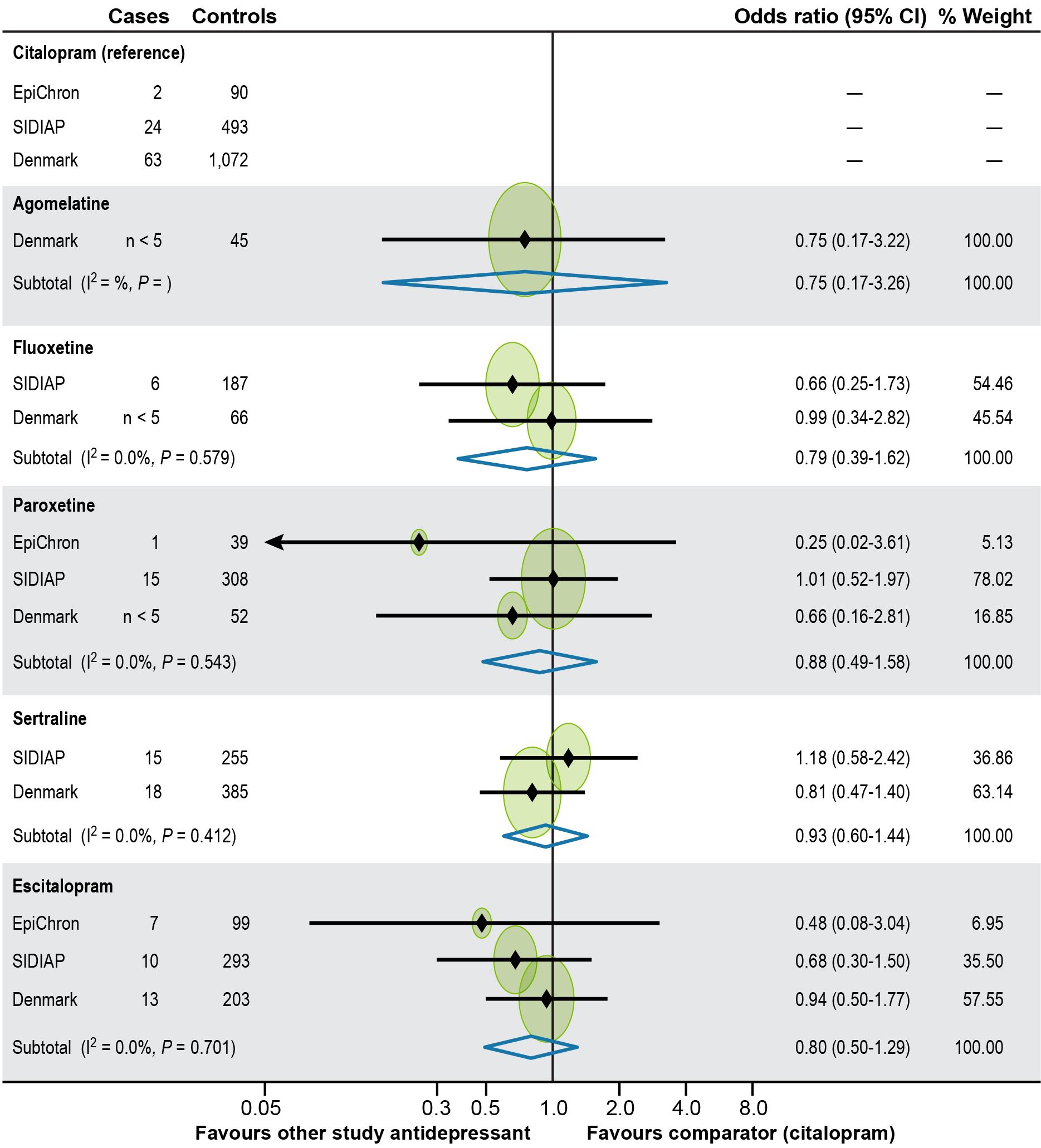 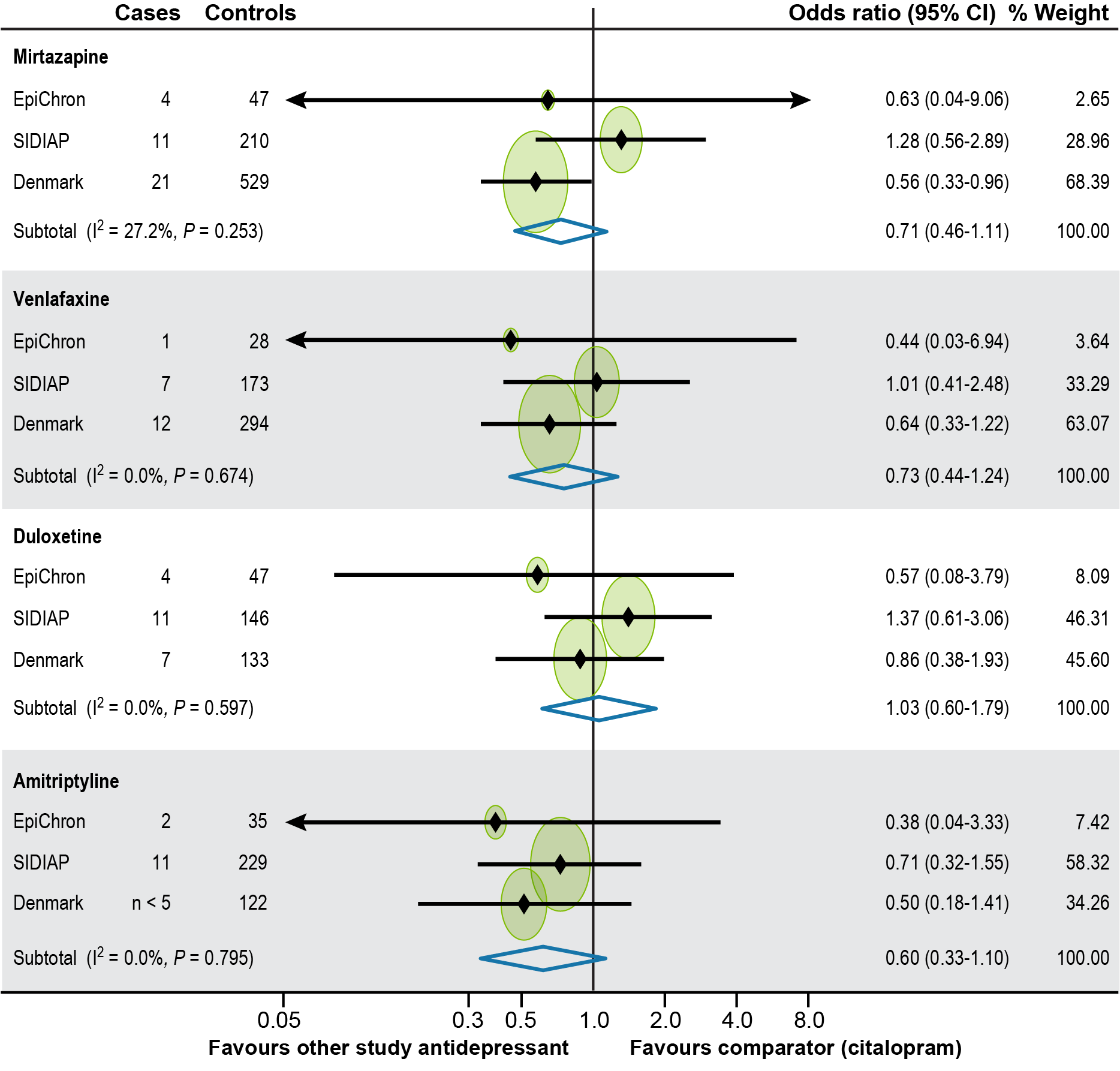 Database featureEpiChron, Aragon, SpainSIDIAP, Catalonia, Spain (Information System for Research in Primary Care)GePaRD (German Pharmacoepidemiological Research Database)Danish National Health RegistersSwedish National Prescription and Inpatient DatabasesPopulation of countrySpain: 46,512,199Spain: 46,512,199Germany: 
80,767,463Denmark: 5,627,235Sweden: 9,644,864 Database population (Million)1.32.023.95.69.6Database typePrimary health care electronic medical record database; link to hospital discharge data and pharmacy data Primary health care electronic medical record database, link to hospital discharge data, pharmacy data, and mortality dataClaims database, four statutory health insurance providersNational health record databases, link to other national databases through the unique Civil Personal Registration NumberNational health record databases, link to other national databases through the unique Civil Personal Registration NumberData on medications and type of prescriptionsReimbursed, pharmacy-filled prescriptionsReimbursed, pharmacy-filled prescriptions and electronically prescribed drugsReimbursed, pharmacy-filled prescriptionsAll (reimbursed and non-reimbursed) pharmacy-filled prescriptions; in one database, only reimbursed prescriptionsAll (reimbursed and non-reimbursed) pharmacy-filled prescriptionsDrug dictionary codes/ therapeutic classificationATC ATCATCATCATCDisease and procedure coding system(s)Primary health care, ICPC; hospital, ICD-9-CM ICD-10-CM for primary care diagnoses; ICD-9-CM for hospital diagnosesICD-10-GM for diagnoses; OPS for surgical and diagnostic procedures; EBM for types of treatments and diagnostic proceduresICD-10ICD-10Primary care data availableYesYesYesNoNoSpecialist outpatient visits availableYesOnly referrals from primary care physician to hospital specialist; only the date of the first visit is recordedYesOnly hospital clinic visitsYesHospital discharge data availableYesYesYesYesYesLaboratory (requests, results)Yes (only primary care results, hospital results available via abstraction of medical records)Yes (only primary care results)Requests are available, but not resultsNo (results available only via abstraction of medical records)NoData availabilityPartial since 2005; complete 2010 through 20142006 through Dec 2014Since 2004Patient register, since 1977; prescription registers, since 1995;last year included in this report, 2014Since July 2005 (patient register data available since 1987) Last year included in this report, 2014Approximate time lag (updates per year) 1 year (1 per year)1 year (1 per year)1.5-1.8 year (at least 1 per year)1 year (1 per year)12 months (monthly updates for the prescribed drugs register)Access to hospital medical recordsYesNoNoYesNoCodeDescriptionSpecific codesSpecific codesICD-9-CM codeICD-9-CM code570.xAcute and subacute necrosis of liver572.2Hepatic coma573.3Hepatitis unspecifiedICD-10-CM codeICD-10-CM codeK71.0Toxic liver disease with cholestasis K71.1Toxic liver disease with hepatic necrosis K71.2Toxic liver disease with acute hepatitisK71.6Toxic liver disease with hepatitis, not elsewhere classifiedK71.9Toxic liver disease, unspecifiedK72.0Acute and subacute hepatic failure K72.9Hepatic failure, unspecifiedK75.9Inflammatory liver disease, unspecifiedK76.2Central haemorrhagic necrosis of liverNonspecific codesNonspecific codesICD-9-CM codeICD-9-CM code573.8Other specified disorders of liver573.9Unspecified disorders of liver782.4Jaundice, unspecified, not of newbornV42.7Liver transplant790.4Nonspecific elevation of levels of transaminase or LDH789.1HepatomegalyICD-10-CM codeICD-10-CM codeK76.8Other specified diseases of liverK76.9Liver disease, unspecifiedR17Unspecified jaundice, excludes neonatalR16.0Hepatomegaly, not elsewhere classifiedR16.2Hepatomegaly with splenomegaly, not elsewhere classifiedR74.0Nonspecific elevation of levels of transaminase and LDHZ94.4Liver transplantMedication, by Type of Liver InjuryATC CodeHepatocellular (elevated ALT)AcarboseA10BF01, A10BD17AcetaminophenN02BE01, N02BE51, N02BE71AllopurinolM04AA01, M04AA51AmiodaroneC01BD01BaclofenM03BX01BupropionN06AX12, A08AA62Ciprofloxacin bJ01MA02, J01RA10, J01RA12, J01RA11 Direct acting antivirals J05AIsoniazidJ04AM03, J04AC01, J04AC51, J04AM02, J04AM05, J04AM06, J04AM01, J04AM04Interferon beta 1a/1ba,bL03AB02, L03AB07, L03AB08KetoconazoleJ02AB02LisinoprilC09AA03, C09BB03, C09BA03LamotriginebN03AX09Levofloxacina,bJ01MA12, J01RA05 (with ornidazole), A02BD10 (with lansoprazole and amoxicillin)LosartanC09CA01, C09DB06, C09DA01MethotrexateL01BA01, L04AX03NSAIDsM01AOmeprazoleA02BC01, A02BD05, A02BD01PyrazinamideJ04AK01, J04AM05, J04AM06RifampicinJ04AB02, J04AM02, J04AM05, J04AM06RisperidoneN05AX08Statins (HMG CoA reductase inhibitors)C10AATetracyclinesJ01ATelithromycinaJ01FA15TrazodoneN06AX05TrovafloxacinJ01MA13Valproic acidN03AG01Cholestatic (elevated ALP and elevated TB)AmlodipineaC08CA01, C08GA02, C09BB03, C09BB04, C09BB07, C09BX01, C09DB01, C09DB02, C09DB04, C09DB05, C09DB06, C09DB07, C09DX01, C09DX03, C09XAA53, C09XA54, C10BX03, C10BX07, C10BX09, C10BX11Anabolic steroids A14AChlorpromazine N05AA01Clopidogrel B01AC04Oral contraceptives G03AOxacillinaJ01CF04Erythromycins J01FA01Estrogens G03C, G03F, G03EA, L02AAIrbesartan C09CA04, C09DB05, C09DA04Phenothiazines N05AA, N05AB, N05ACTerbinafine D01BA02, D01AE15Tricyclic/tetracyclic antidepressants N06AAAmoxicillin/clavulanic acid J01CR01, J01CR02Mixed (elevated AST and elevated ALT)AzathioprineL04AX01Aripiprazoleb,cN05AX12CaptoprilC09AA01, C09BA01CarbamazepineN03AF01ClindamycinJ01FF01 CyproheptadineR06AX02EnalaprilC09AA02, C09BA02, C09BB02, C09BB06FlutamideL02BB01NitrofurantoinJ01XE01, J01XE51PhenobarbitalN03AA02PhenytoinN03AB02, N03AB52SulfonamidesJ01E, J01RA02, A07AB, A10BC, C03BA, C03BB, C03BK, C03CA, C03CBTrazodoneN06AX05Trimethoprim-sulfamethoxazoleJ01EE01VerapamilC08DA01, C08DA51, C09BB10Case-Control AnalysesCase-Control AnalysesVariables (as Available in Data Sources)Analysis method of controlTimingAgeMatchingIndex dateSexMatchingIndex dateCalendar year of study start dateMatchingStart dateIndex date (date of event)Matching—Socioeconomic statusa	AdjustmentStart dateLiver diseasesLiver disease, study endpointsExcluded—Liver disease, all liver disease other than study endpoints Excluded—HaemochromatosisExcluded—Wilson’s diseaseExcluded—Deficit of alpha-1-antitrypsinExcluded—Budd-Chiari syndromeExcluded—Disorders of bilirubin excretion (Gilbert syndrome)Excluded—Acute biliary and pancreatic diseaseAdjustmentAny time before index dateb Chronic biliary and pancreatic diseaseExcluded—Risk factors for liver diseaseAcute alcohol intoxicationAdjustmentAny time before index datebAlcohol use disorder Excluded—Drug abuse and dependenceExcluded—Heart failureExcluded—ObesityAdjustmentAny time before index datebHyperlipidaemia and hypertriglyceridaemiaAdjustmentAny time before index datebDiabetesAdjustmentAny time before index datebHypertensionAdjustmentAny time before index datebOccupational exposurecAdjustment12 months before index date MalignancyExcluded—Human immunodeficiency virus/AIDSExcluded—Organ transplantExcluded—Time during pregnancyd Excluded—Severe comorbidity: selected Charlson comorbidity index componentseExcluded—Severe comorbidity: Charlson comorbidity indexAdjustmentAny time before index datebHistory of rheumatic diseasesAdjustmentAny time before index datebHistory of peptic ulcer diseaseAdjustmentAny time before index datebConcurrent use of hepatotoxic drugsAdjustment6 months before the index dateUse of other antidepressantsNumber of different antidepressants used AdjustmentAny time before index datebConcurrent use of other antidepressantsAdjustment6 months before the index dateIndication of treatment with antidepressantsAdjustmentAny time before index datebTime in days since first antidepressant prescriptionAdjustmentAny time before index datebNumber of liver tests performedfAdjustmentFrom study start date to index datefHealth care resource utilisation measuresAdjustment6 months before the index dateEpiChronEpiChronSIDIAPSIDIAPGePaRDGePaRDDenmarkDenmarkDenmarkSwedenSwedenSwedenSwedenCitalopram 
(N = 9,016)Agomelatine
(N = 8,826)Citalopram
(N = 41,295)Agomelatine
(N = 3,243)Citalopram
(N = 229,895)Agomelatine
(N = 30,155)Citalopram
(N = 199,887)Agomelatine
(N = 18,032)Agomelatine
(N = 18,032)Citalopram
(N = 302,719)Citalopram
(N = 302,719)Citalopram
(N = 302,719)Agomelatine
(N = 14,184)SexMale28.8%28.4%26.5%28.9%30.7%29.3%36.8%33.3%33.3%33.1%33.1%33.1%35.6%Female71.2%71.6%73.5%71.1%69.3%70.7%63.2%66.7%66.7%66.9%66.9%66.9%64.4%Age (years)Age (years)Mean (SD)60.8 
(19.3)54.3 
(16.5)53.9 
(18.4)51.2
(15.0)48.1 
(15.9)47.5 
(13.6)49.7 
(20.2)45.6 
(15.1)45.6 
(15.1)53.2 
(20.7)53.2 
(20.7)53.2 
(20.7)44.2 
(14.8)Duration of follow-up (months)Duration of follow-up (months)Duration of follow-up (months)Duration of follow-up (months)Duration of follow-up (months)Median (IQR)32.5 
(16.3-46.5)33.3 
(18-44)35.8 
(18.8-49.2)46.0 
(33.6-54.8)23.5 
(10.6-35.8)20.7 
(9.7-33.4)35.0 
(18.7-52.9)37.9 
(21.0-50.9)37.9 
(21.0-50.9)30.7
(14.1-47.3)30.7
(14.1-47.3)30.7
(14.1-47.3)27.9
(13.8-40.8)Duration of first treatment episode of current use (months)Duration of first treatment episode of current use (months)Duration of first treatment episode of current use (months)Duration of first treatment episode of current use (months)Duration of first treatment episode of current use (months)Duration of first treatment episode of current use (months)Median (IQR)3.2 
(2.2-7.7)3.3 
(2.2-7.5)7.5 
(3.2-17.4)7.9 
(3.3-18.8)4.6 
(3.0-7.9)4.5 
(2.2-7.0)6.9 
(4.5-14.8)5.5 
(2.5-12.7)5.5 
(2.5-12.7)6.0
(4.5-12.4)6.0
(4.5-12.4)6.0
(4.5-12.4)4.1
(2.2-7.9)Duration of all treatment episodes of current use (months)Duration of all treatment episodes of current use (months)Duration of all treatment episodes of current use (months)Duration of all treatment episodes of current use (months)Duration of all treatment episodes of current use (months)Median (IQR)5.2 
(2.2-15)4.8 
(2.2-12.4)9.0 
(3.5-20.2)9.2 
(3.8-20.7)5.2 
(3.0-12.7)4.5 
(2.2-8.9)9.4 
(5.4-21.8)6.4 
(2.5-15.4)6.4 
(2.5-15.4)9.0
(4.6-20.5)9.0
(4.6-20.5)9.0
(4.6-20.5)4.6
(2.2-10.9)Percentage of the duration of all treatment episodes (current use) with multiple use of any other antidepressantPercentage of the duration of all treatment episodes (current use) with multiple use of any other antidepressantPercentage of the duration of all treatment episodes (current use) with multiple use of any other antidepressantPercentage of the duration of all treatment episodes (current use) with multiple use of any other antidepressantPercentage of the duration of all treatment episodes (current use) with multiple use of any other antidepressantPercentage of the duration of all treatment episodes (current use) with multiple use of any other antidepressantPercentage of the duration of all treatment episodes (current use) with multiple use of any other antidepressantPercentage of the duration of all treatment episodes (current use) with multiple use of any other antidepressantPercentage of the duration of all treatment episodes (current use) with multiple use of any other antidepressantPercentage of the duration of all treatment episodes (current use) with multiple use of any other antidepressantMedian (IQR)0 
(0-12.5)26.5 
(0-74.9)0.0 
(0.0-9.2)18.8 
(0.0-100.0)0.0 
(0.0-43.8)37.8 
(0.0-100.0)0.0 
(0.0-28.3)68.8 
(6.8-100.0)68.8 
(6.8-100.0)0.0
(0.0-10.7)0.0
(0.0-10.7)0.0
(0.0-10.7)27.5
(4.3-67.0)Obesity or overweight20.5%22.0%17.3%17.2%18.4%20.6%7.3%11.6%11.6%2.7%2.7%2.7%4.9%Hyperlipidaemia and hypertriglyceridaemia36.4%36.1%29.0%27.6%30.8%31.4%18.8%16.9%16.9%18.7%18.7%18.7%12.6%Diabetes13.8%10.3%10.2%7.9%9.3%8.4%6.7%6.1%6.1%7.5%7.5%7.5%5.4%Hypertension48.6%40.1%30.4%23.4%40.9%42.3%28.1%23.9%23.9%38.9%38.9%38.9%33.2%Charlson Comorbidity Index scoreCharlson Comorbidity Index scoreCharlson Comorbidity Index scoreCharlson Comorbidity Index scoreCharlson Comorbidity Index score085.2%87.5%82.7%86.3%47.2%46.4%86.7%88.8%88.8%85.4%85.4%85.4%90.4%110.4%10.1%13.9%11.9%41.9%44.7%9.9%9.9%9.9%9.1%9.1%9.1%8.2%2+4.4%2.4%3.4%1.7%10.9%8.9%2.8%1.1%1.1%5.5%5.5%5.5%1.4%Number of liver tests performedNumber of liver tests performedNumber of liver tests performedNumber of liver tests performedNumber of liver tests performed065.8%64.2%47.1%47.8%47.5%42.7%N.A.N.A.N.A.N.A.N.A.N.A.N.A.126.5%27.3%39.4%37.3%34.1%34.9%N.A.N.A.N.A.N.A.N.A.N.A.N.A.2+7.7%8.5%13.4%14.9%18.4%22.4%N.A.N.A.N.A.N.A.N.A.N.A.N.A.Number of antidepressantsNumber of antidepressantsNumber of antidepressantsNumber of antidepressantsNumber of antidepressants091.3%84.2%77.7%54.6%65.4%36.8%75.9%75.9%23.1%23.1%51.0%9.0%9.0%17.9%13.5%17.6%29.8%26.6%34.1%19.7%19.7%42.8%42.8%30.0%18.5%18.5%2+0.7%2.3%4.7%15.6%7.9%29.1%4.4%4.4%34.1%34.1%19.0%72.4%72.4%Number of hepatotoxic drugs usedNumber of hepatotoxic drugs usedNumber of hepatotoxic drugs usedNumber of hepatotoxic drugs used015.5%15.2%33.9%75.7%33.0%27.5%33.9%33.9%27.5%27.5%26.0%26.3%26.3%118.3%18%20.0%7.4%32.0%31.7%28.8%28.8%29.2%29.2%34.1%26.7%26.7%2+66.3%66.8%46.1%16.9%34.9%40.8%37.4%37.4%43.3%43.3%39.9%47.1%47.1%EpiChron
OR (95% CI)SIDIAP
OR (95% CI)GePaRD
OR (95% CI)Danish National Health Registers OR (95% CI)Swedish National Registers OR (95% CI)Cases, n2719101170155Controls, n5383802,0203,4003,100Obesity or overweightObesity or overweightObesity or overweightObesity or overweightObesity or overweightObesity or overweightNo1.0 (Reference)–1.0 (Reference)1.0 (Reference)1.00 (Reference)Yes1.28 (0.45-3.61)–0.79 (0.45-1.39)1.82 (1.10-3.01)2.21 (1.11-4.41)Acute biliary and pancreatic diseasea––––2.35 (1.40-3.94)Acute alcohol intoxicationa–––––Hyperlipidaemia and hypertriglyceridaemiaa0.37 (0.11-1.24)–1.18 (0.72-1.94)0.90 (0.59-1.36)1.04 (0.64-1.69)Diabetesa1.69 (0.25-11.27)–0.39 (0.18-0.85)0.56 (0.30-1.04)0.99 (0.53-1.85)Hypertensiona1.09 (0.38-3.12)–2.04 (1.18-3.53)1.11 (0.74-1.67)1.20 (0.79-1.81)History of peptic ulcer diseasea––2.13 (1.00-4.54)––History of rheumatic diseasesa––––8.93 (2.38-33.48)Indication for major depressiona0.37 (0.12-1.15)–1.14 (0.62-2.10)1.74 (1.07-2.82)0.93 (0.56-1.55)Indication for anxiety disordersa0.56 (0.07-4.49)–0.80 (0.47-1.34)0.66 (0.09-4.96)1.88 (1.01-3.51)Indication for other mental and behavioural disordersa0.95 (0.12-7.83)–0.84 (0.53-1.33)2.69 (1.10-6.55)1.16 (0.63-2.16)Indication for neuropathic paina–––1.97 (0.54-7.13)–Charlson Comorbidity Index scoreCharlson Comorbidity Index scoreCharlson Comorbidity Index scoreCharlson Comorbidity Index scoreCharlson Comorbidity Index scoreCharlson Comorbidity Index score01.0 (Reference)1.0 (Reference)1.0 (Reference)1.0 (Reference)1.00 (Reference)10.53 (0.1-2.9)0.98 (0.26-3.69)0.64 (0.38-1.08)1.15 (0.74-1.80)0.95 (0.54-1.70)2+0.61 (0.08-4.46)1.01 (0.55-1.86)1.43 (0.78-2.63)0.79 (0.34-1.82)Number of outpatient visits (to GP or outpatient hospital clinic)Number of outpatient visits (to GP or outpatient hospital clinic)Number of outpatient visits (to GP or outpatient hospital clinic)Number of outpatient visits (to GP or outpatient hospital clinic)Number of outpatient visits (to GP or outpatient hospital clinic)Number of outpatient visits (to GP or outpatient hospital clinic)0––1.0 (Reference)b–NA1––1.18 (0.48-2.93)b–NA2-3––1.90 (0.79-4.55)b–NA4+––4.46 (1.83-10.85)b–NANumber of hospitalisationsNumber of hospitalisationsNumber of hospitalisationsNumber of hospitalisationsNumber of hospitalisationsNumber of hospitalisations0––1.0 (Reference)c–1.00 (Reference)1––3.56 (2.25-5.64)c–1.08 (0.64-1.81)2-3––NA–1.81 (1.00-3.30)4+––NA–2.48 (1.10-5.59)Number of emergency department visitsNumber of emergency department visitsNumber of emergency department visitsNumber of emergency department visitsNumber of emergency department visitsNumber of emergency department visits0––NA–NA1––NA–NA2-3––NA–NA4+––NA–NANumber of liver tests performedNumber of liver tests performedNumber of liver tests performedNumber of liver tests performedNumber of liver tests performedNumber of liver tests performed01.0 (Reference)–1.0 (Reference)NANA11.17 (0.35-3.89)–2.06 (1.07-3.94)NANA2+1.47 (0.36-5.93)–5.28 (2.83-9.84)NANAConcurrent use of hepatotoxic drugsConcurrent use of hepatotoxic drugsConcurrent use of hepatotoxic drugsConcurrent use of hepatotoxic drugsConcurrent use of hepatotoxic drugsConcurrent use of hepatotoxic drugsNone1.0 (Reference)–1.0 (Reference)1.0 (Reference)1.00 (Reference)11.9 (0.48-7.5)–0.87 (0.49-1.57)1.22 (0.78-1.91)0.92 (0.57-1.48)2+1.68 (0.47-6.05)–1.20 (0.65-2.19)1.57 (0.99-2.47)0.84 (0.53-1.34)Concurrent use of other drugs for depressionConcurrent use of other drugs for depressionConcurrent use of other drugs for depressionConcurrent use of other drugs for depressionConcurrent use of other drugs for depressionConcurrent use of other drugs for depressionNo1.0 (Reference)––1.0 (Reference)1.00 (Reference)Yes1.68 (0.60-4.73)––0.67 (0.43-1.05)0.93 (0.56-1.54)Concurrent use of other drugs for depressionConcurrent use of other drugs for depressionConcurrent use of other drugs for depressionConcurrent use of other drugs for depressionConcurrent use of other drugs for depressionConcurrent use of other drugs for depressionNone––1.0 (Reference)––1––0.96 (0.49-1.85)––2+––0.90 (0.37-2.19)––Data SourceCitalopram IR (95% CI)Agomelatine 
IR 
(95% CI)Fluoxetine 
IR (95% CI)Paroxetine 
IR (95% CI)Sertraline 
IR (95% CI)Escitalopram 
IR 
(95% CI)Mirtazapine 
IR 
(95% CI)Venlafaxine 
IR 
(95% CI)Duloxetine 
IR (95% CI)Amitriptyline 
IR 
(95% CI)EpiChron16.13
(0-38.6)27.14
(0-80.3)21.15
(0-62.6)10.88
(0-26.3)14.42
(0-42.7)13.76
(0.3-24.8)16.29
(0-41.4)-9.26
(0-22.1)13.34
(0-32.1)SIDIAP5.56
(0.0-12.0)--5.95
(0.0-14.2)5.94
(0.0-17.6)9.77
(0.0-20.9)11.59
(0.0-34.3)8.35
(0.0-24.7)-6.36
(0.0-18.8)GePaRD9.63
(6.5-12.8)5.87
(0.0-13.4)8.12
(2.1-14.1)19.22
(3.6-34.9)11.47
(3.0-19.9)3.61
(0.0-8.2)4.58
(2.0-7.1)2.74
(0.0-5.9)8.51
(0.0-17.4)22.98
(12.9-33.1)Denmark14.63
(11.3-21.6)4.80
(0.1-30.7)18.15
(6.1-57.8)23.91
(8.8-63.3)11.77
(5.9-18.2)16.60
(5.8-30.0)17.19
(12.3-29.7)22.67
(11.3-30.2)17.41
(4.5-32.3)18.55
(7.0-50.6)Sweden8.95 (4.7-13.2)-6.40 (0.0-15.7)-7.27 (2.9-11.7)7.57 (0.2-14.9)10.42 (4.6-16.2)8.49 (0.8-16.2)11.12 (0.0-23.4)5.37 (0.0-11.4)EpiChron 
OR (95% CI)SIDIAP 
OR (95% CI)GePaRD 
OR (95% CI)Danish National Health Registers 
OR (95% CI)Swedish National Registers 
OR (95% CI)Combined 
OR (95% CI)Main analysis0.95
(0.33-2.75)0.87(0.56-1.34)1.24(1.07-1.42)0.44(0.22-0.87)0.36(0.11-1.25)0.79(0.50-1.25)Sensitivity analysesSensitivity analysesSensitivity analysesSensitivity analysesSensitivity analysesSensitivity analysesSensitivity analysesOnly confirmed cases––NA0.75(0.17-3.22)NA–